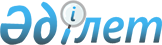 Об установлении ограничительных мероприятий
					
			Утративший силу
			
			
		
					Решение акима Актогайского сельского округа Махамбетского района Атырауской области от 24 ноября 2017 года № 19. Зарегистрировано Департаментом юстиции Атырауской области 5 декабря 2017 года № 4000. Утратило силу решением акима Актогайского сельского округа Махамбетского района Атырауской области от 2 мая 2018 года № 4
      Сноска. Утратило силу решением акима Актогайского сельского округа Махамбетского района Атырауской области от 02.05.201 8 № 4 (вводится в действие после первого дня его официального опубликования).
      В соответствии со статьей 35 Закона Республики Казахстан от 23 января 2001 года "О местном государственном управлении и самоуправлении в Республике Казахстан, под пунктом 7) статьи 10-1 пункта Закона Республики Казахстан от 10 июля 2002 года "О ветеринарии" и на основании представления главного государственного ветеринарно- санитарного инспектора Государственного учреждения "Махамбетская районная территориальная инспекция Комитета ветеринарного контроля и надзора Министерства сельского хозяйства Республики Казахстан" за № 08/230 от 6 ноября 2017 года аким Актогайского сельского округа РЕШИЛ:
      1. В связи с выявлением болезни трихофития установить ограничительные мероприятия на территории Актогайского сельского округа.
      2. Рекомендовать коммунальному государственному предприятию на праве хозяйственного ведения "Махамбетская центральная районная больница" Управления здравоохранения Атырауской области (по согласованию), Республиканское государственное учреждение "Махамбетское районное управление охраны общественного здоровья Департамента охраны общественного здоровья Атырауской области Комитета охраны общественного здоровья Министерства здравоохранения Республики Казахстан" (по согласованию) принять необходимые меры вытекающие из данного решения.
      3. Контроль за исполнением настоящего решения оставляю за собой.
      4. Настоящее решение вступает в силу со дня государственной регистрации в органах юстиции и вводится в действие по истечении десяти календарных дней после дня его первого официального опубликования.
      "СОГЛАСОВАНО"
      "24" ноябрь 2017 год
      "24" ноябрь 2017 год
					© 2012. РГП на ПХВ «Институт законодательства и правовой информации Республики Казахстан» Министерства юстиции Республики Казахстан
				
      Исполняющий
обязанности акима округа

А. Сапаров

      Главный врач коммунального
государственного предприятия
на праве хозяйственного ведения
"Махамбетская центральная
районная больница"
Управления здравоохранения
Атырауской области

Е. Б Сүйеугалиев

      Руководитель Республиканского
государственного учреждение
"Махамбетское районное
управление охраны общественного
здоровья Департамента охраны
общественного здоровья
Атырауской области Комитета
охраны общественного здоровья
Министерства здравоохранения
Республики Казахстан"

Л. Мамаева
